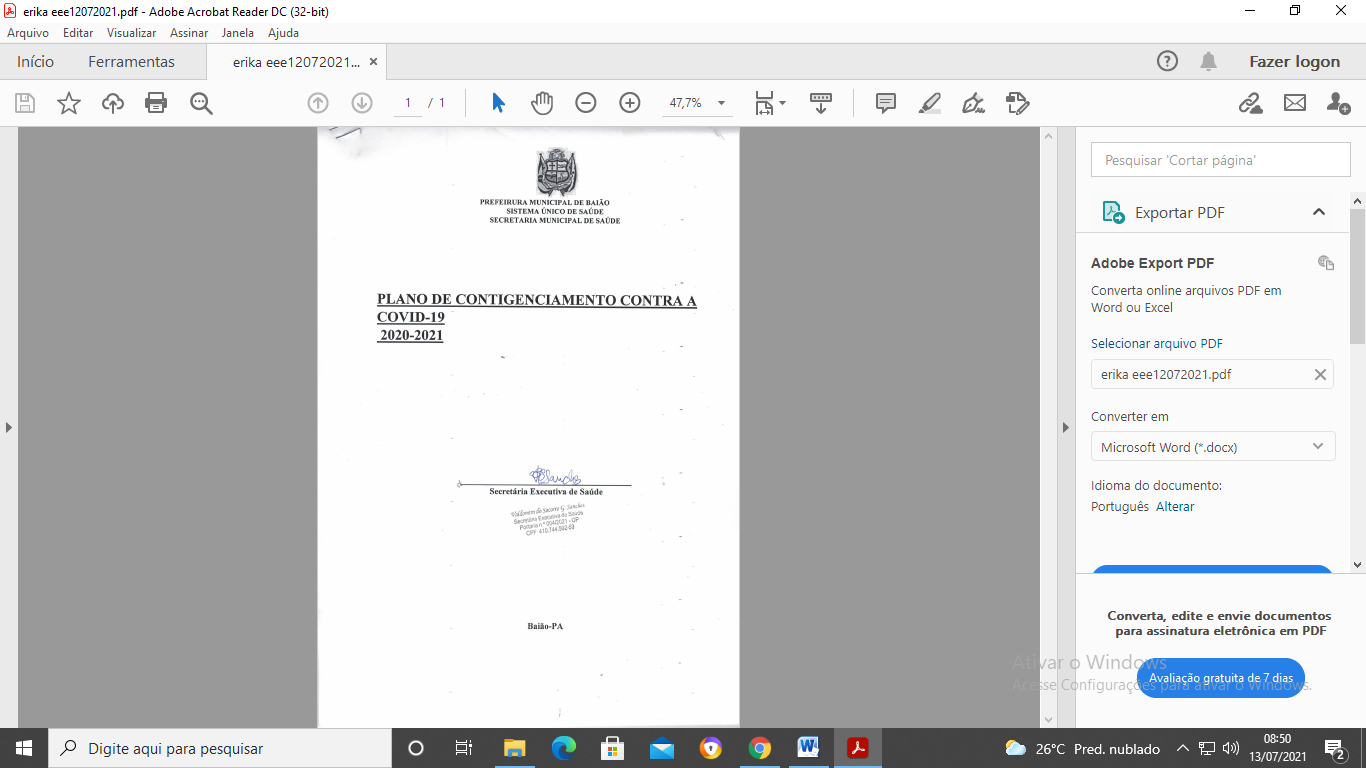                                                       Lourival Menezes filhoPrefeito Municipal de BaiãoValdomira do Socorro  Guimarães                                                     Secretária de Saúde                                                 Nataniel Barbosa                                                 Secretário Adjunto de Saúde                                                  Juceli Rodrigues Farias                                                    Acessoria Técnica                                    David Brunny Cunha Bacelar                                                        Coordenador da Vigilância em SaúdeJanaina Patricia Morais de Souza                                Coordenação de Vigilância Sanitária                           COMISSÃO TÉCNICA COMBATE AO COVID-19                                       SECRETARIA DE SAÚDE                                    Valdomira do Socorro  Guimarães                                          David Brunny Bacelar                                Janaina Patricia Morais de Souza                                         HOSPITAL MUNICIPAL                                               Remilda Ferreira                                              GUARDA MUNICIPAL                                           Abraão Barrada Lucas INTRODUÇÃO Desde 31 de dezembro de 2019, a cidade chinesa de Wuhan registrou um surto de pneumonia atípica causada pelo novo Coronavírus de 2019 (COVID-19). O número de infectados e doentes cresce em ritmo exponencial alcançando outros países além da China, e em 11 de março de 2020 a Organização Mundial da Saúde (OMS) emitiu a Declaração de Emergência em Saúde Pública de Importância Internacional.Diante deste cenário o Ministério da Saúde declarou Emergência em Saúde Pública de Importância Nacional (ESPIN) em 3 de fevereiro, Portaria N. º 188, de 2020.  E em 11 de março de 2020 a OMS declarou Pandemia pelo novo Coronavírus.A partir destes eventos o Município de Baião passou a desenvolver ações de prevenção e fiscalização para preparação e respostas orientadas pelo Plano de Contingência Municipal, que segue os princípios utilizados pelo Plano de Contingência Estadual e Nacional para Infecção Humana pelo novo Coronavírus (COVID-19).De abril de 2020 até o dia 02 de junho de 2021, foram confirmados 781 casos, sendo 564 recuperados e 32 óbitos no município.Desta maneira, a Secretaria Municipal de Saúde em parceria com a nova Equipe Técnica de Combate ao Covid -19 e, com apoio da Secretaria de Segurança Pública e Defesa Social e Guarda Municipal de Baião elabora um novo Plano de Ação Fiscalizadora e Educativa no sentido de controlar e prevenir a disseminação do vírus, incluindo estratégias de vigilância epidemiológica, sanitária, laboratorial, dentre outros.O Plano Municipal de Ação Fiscalizadora e Educativa contra o novo Coronavírus apresenta ações técnicas de fiscalização e orientação aos munícipes para atualizar, informar e orientar aos aspectos epidemiológicos e medidas de prevenção e controle do Novo Coronavírus, bem como sobre os cumprimentos das determinações e decretos publicados pelo município.O Plano abrange diferentes áreas que devem atuar de forma articulada. Dentre estas estão: a vigilância epidemiológica, vigilância sanitária, além das ações de comunicação e divulgação com o apoio  dos  profissionais de segurança  pública.II. ESTRUTURA DE SAÚDE - CONDIÇÕES DE SAÚDE  CARACTERÍSTICAS DO MUNICÍPIO Baião é um município brasileiro do estado do Pará. Localiza-se a uma latitude 02°47'26" sul e a uma longitude 49°40'18" oeste, estando a uma altitude de 30 metros. De acordo com o Instituto Brasileiro de Geografia e Estatísticas (IBGE), o municípiode Baião tem uma população estimada no ano de 2019 de 47.466 habitantes. Suas fronteiras Geográficas ao Norte, com o município de Mocajuba; a Leste com o município de Moju; ao Sul com os municípios de Breu Branco, Tucuruí e Pacajá e a Oeste, com os municípios de Bagre, Portel e Oeiras do Pará. ORGANIZAÇÃO DO SISTEMA LOCAL DE SAÚDE A capacidade física da saúde instalada no município compõe-se de um Hospital Municipal de Saúde, um centro de referência e unidades de atenção básica quantificados no quadro a seguir. Quadro 1 – Rede Física do município por tipo de estabelecimento e gestão Fonte: Cadastro Nacional de Estabelecimentos de Saúde (CNES). 	. ATENÇÃO PRIMÁRIAConsiderando o cenário do alto índice de infecção pela COVID-19 duas Estratégias Saúde da Família estarão em funcionamento, sendo estas localizadas na sede do município (ESF IZIDORO BRAGA/ ESF LINDALVA RAMOS). 	 	VIGILÂNCIA EM SAÚDE O organograma da Vigilância em Saúde é constituído por (01) Uma coordenação de Vigilância epidemiológica e (01) um operador (a) de Sistemas; (01) equipe de Controle de Vetores ( Agente de Endemias); composta por (03) chefes de serviços .III. OBJETIVOS Definir a estratégia de atuação da Secretaria municipal de Saúde em alinhamento com as definições constantes do Plano de Resposta às Emergências em Saúde Pública; Estabelecer resposta coordenada em parceria com 13º Centro Regional de Saúde/SESPA; Apoiar a Comissão T de Combate à Covid-19, no município de Baião, para gestão coordenada da resposta; Adotar medidas para reduzir a morbimortalidade decorrente da disseminação do Novo Coronavírus (Sars-Cov-2) no município de Baião; Estabelecer a utilização de protocolos e procedimentos padronizados para a resposta ao Novo Coronavírus (Sars-Cov-2) IV. EIXO DA ATENÇÃO A SAÚDE/ASSISTÊNCIA  	DEFINIÇÃO DE CASO Adaptado de: Secretaria de Estado de Saúde Pública. NOTA TÉCNICA DVE/DEPI/DVS Nº 06 DE 02/03/2020: Atualização de critérios e procedimentos para notificação de caso suspeito de COVID-19. Disponível em: http://www.saude.pa.gov.br/informativo/. 	MEDIDAS DE RESPOSTA AO NOVO CORONAVÍRUS (COVID-19) NÍVEL DE RESPOSTA: ALERTA 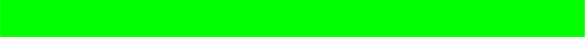 Esse nível de resposta corresponde à situação em que o risco de introdução do SarsCov-2 no município é elevado e sem casos suspeitos. Neste nível de resposta, deve-se estruturar a vigilância em saúde, de forma simplificada e restrita aos órgãos e instituições mais relacionados com a competência de detectar, investigar, manejar e notificar casos potencialmente suspeitos da infecção humana pelo Novo Coronavírus. 	 	Atuação da Vigilância: Instituir comunicação com a Secretaria Estadual de Saúde Pública (SESPA) e autoridades de saúde para obter de modo oportuno e preciso, as diretrizes dos desdobramentos nacionais. Monitorar eventos e rumores na imprensa, redes sociais e junto aos serviços de saúde. Revisar as definições de vigilância sistematicamente, diante de novas evidências ou recomendações da OMS. Reforçar a importância da comunicação e notificação imediata de casos suspeitos para infecção humana pelo Novo Coronavírus (COVID-19). Fortalecer os serviços de saúde para a detecção, notificação, investigação e monitoramento de prováveis casos suspeitos para infecção humana pelo Novo Coronavírus (COVID-19), conforme a definição de caso estabelecida, no devido sistema de informação orientado pelo MS. Articular com a rede de serviços públicos e privados de atenção à saúde o aprimoramento e a detecção de possíveis casos suspeitos nos serviços de saúde. Emitir alertas para a rede municipal sobre a situação epidemiológica global, com orientações para a preparação de resposta, com medidas de prevenção e controle para a infecção humana pelo Novo Coronavírus (COVID-19). Acompanhar o resultado do diagnóstico laboratorial para nCoV-2019, vírus influenza e outros vírus respiratórios. Orientar a atenção básica e hospitalar quanto aos critérios de seleção das amostras para envio ao Lacen, bem como o transporte e o armazenamento das amostras até a chegada ao Lacen.  Medidas de Controle de Infecção: Orientar os serviços de saúde quanto às medidas de prevenção e controle de infecção pelo Novo Coronavírus (Sars-Cov-2), conforme orientações da Anvisa através do link a seguir: -2020+GVIMS-GGTES-ANVISA/ab598660-3de4-4f14-8e6f-b9341c196b28 Atuação da Assistência: Promover a organização da rede de atenção para atendimento aos casos de SG e SRAG. Mobilizar/estimular os responsáveis pelos serviços de saúde, que fazem parte da rede de atenção, a adotarem protocolos, normas e rotinas para o acolhimento, atendimento, medidas de prevenção e controle, entre outros. Normatizar a regulação e manejo clínico para casos suspeitos para infecção humana pelo Novo Coronavírus (Sars-Cov-2). Apoiar e orientar sobre medidas de prevenção e controle para o Novo Coronavírus (Sars-Cov-2). Estimular a organização da rede de manejo clínico e formular capacitações de trabalhadores sobre o fluxo de pacientes suspeitos de infecção humana pelo Novo Coronavírus (Sars-Cov-2). Orientar o monitoramento de casos de SG e SRAG nos serviços de saúde. Garantir acolhimento, reconhecimento precoce e controle de casos suspeitos para a infecção humana pelo Novo Coronavírus (Sars-Cov-2). Fortalecer junto as unidades de saúde a importância de implementar precauções para gotículas/aerossóis em situações especiais no enfrentamento de casos suspeitos de infecção humana pelo Novo Coronavírus (Sars-Cov-2). Realizar levantamento dos insumos e equipamentos médico-hospitalares para atendimento de pacientes suspeitos para infecção humana pelo Novo Coronavírus (Sars-Cov-2). Estimular os serviços de saúde públicos e privados para avaliação de estoque disponível de equipamento de proteção individual (EPI), conforme recomendação da 	ANVISA 	no 	link http://portal.anvisa.gov.br/documents/33852/271858/Nota+T%C3%A9cnica+n+04- 2020+GVIMS-GGTES-ANVISA/ab598660-3de4-4f14-8e6f-b9341c196b28 Vigilância Sanitária –Ação fiscalizadora e educative no combate ao covid-19Elaborar estratégia para orientar os viajantes quanto à prevenção e controle a infecção humana pelo Novo Coronavírus (COVID-19). Orientar as equipes de Portos, Terminal Rodoviário e Fronteiras sobre a atualização dos planos de contingências acordado localmente sobre as orientações de prevenção e controle da infecção humana pelo Novo Coronavírus (COVID-19). Divulgar procedimentos a serem adotados no caso de detecção de casos suspeitos a bordo dos meios de transporte ou nos pontos de entrada conforme protocolo da Anvisa. Emitir alerta sonoro nos Portos e Terminal Rodoviário orientando aos viajantes as medidas de prevenção e controle para a infecção humana pelo Novo Coronavírus (COVID-19). Mobilizar e orientar a comunidade portuária e de áreas de fronteira para preparação a adoção de medidas para o enfrentamento da infecção humana pelo Novo Coronavírus (COVID-19).  Comunicação de risco: Divulgar amplamente os boletins epidemiológicos, protocolos técnicos e informações pertinentes de prevenção e controle para infecção humana pelo Novo Coronavírus (Sars-Cov-2); Divulgar as informações sobre a doença e medidas de prevenção junto à rede de serviços de saúde e população; Divulgar informações epidemiológicas e de prevenção e controle da doença no município para imprensa, por meio de coletivas; Definir, em conjunto com os gestores, o porta-voz que será responsável pela interlocução com os veículos de comunicação; Elaboração e divulgação de materiais informativos através de mídias sociais sobre as medidas de prevenção e controle do Sars-Cov-2; Divulgar informações para população em geral em relação às medidas de etiqueta respiratória e higienização das mãos para o Sars-Cov-2; Divulgação de informações do Novo Coronavírus nas redes sociais da Secretaria Municipal de Saúde e parceiros;Atuação da Gestão: Formar uma Comissão técnica para avaliação, criação de documentos instrutivos – nota técnica, protocolo, plano – e monitoramento do cenário epidemiológico do Novo Coronavírus (Sars-Cov-2). Promover ações integradas entre vigilância em saúde, assistência, e outros órgãos envolvidos na prevenção e controle do Novo Coronavírus (Sars-Cov-2). Sensibilizar a rede de serviços assistenciais públicos e privados sobre o cenário epidemiológico e o risco de introdução do Novo Coronavírus (Sars-Cov-2). Garantir estoque estratégico de insumos laboratoriais para diagnóstico do vírus SarsCov-2. Garantir estoque estratégico de medicamento para o atendimento de casos suspeitos e confirmados para o Novo Coronavírus (Sars-Cov-2). Promover ações de educação em saúde referente à promoção, prevenção e controle do Novo Coronavírus (Sars-Cov-2). Monitorar os estoques dos insumos existentes ao nível municipal (medicamentos e insumos laboratoriais). Emitir instruções para os órgãos de governo sobre diretrizes de controle de infecção e o uso adequado de equipamento de proteção (EPI). Apoiar a divulgação de materiais desenvolvidos pela área técnica (protocolos, manuais, guias, notas técnicas). Identificar progresso para as ações emergenciais no enfrentamento da infecção humana pelo Novo Coronavírus (Sars-Cov-2). Determinar medidas de prevenção para o município através de decretos. 	 	NÍVEL DE RESPOSTA: PERIGO IMINENTE O Segundo nível de resposta corresponde a uma situação em que há ocorrência de caso suspeito, de acordo com a definição de caso estabelecida, conforme previsto no Capítulo IV, Seção I, Artigo 15 da Lei nº 8.080 de 19 de setembro de 1990, que dispõe sobre as condições para a promoção, proteção e recuperação da saúde, a organização e o funcionamento dos serviços correspondentes e dá outras providências. As recomendações seguirão as mesmas do nível anterior, porém com alguns acréscimos. Atuação da Vigilância: Revisar as definições de vigilância sistematicamente, diante de novas evidências ou recomendações do MS e Secretaria do Estado do Pará. Realizar enquadramento do possível caso como suspeito de acordo com a definição vigente, conduzir a investigação epidemiológica e a identificação e o monitoramento de contatos do caso suspeito; Expandir a capacidade de avaliação rápida de riscos, realizar eficaz monitoramento de informações e investigação intersetorial e resposta frente a casos suspeitos de infecção humana pelo Novo Coronavírus (Sars-Cov-2). Emitir alertas para a rede assistencial municipal sobre a situação epidemiológica local, com orientações para medidas de prevenção e controle para infecção humana pelo Novo Coronavírus (Sars-Cov-2). Monitorar o comportamento dos casos de Síndrome Gripal (SG) e Síndrome Respiratória Aguda Grave (SRAG), nos sistemas de informação da rede, para permitir avaliação de risco e apoiar a tomada de decisão. Elaborar e divulgar Boletins Epidemiológicos diários para atualização das informações. Sensibilizar a rede de vigilância e atenção à saúde sobre a situação epidemiológica do município e as ações de enfrentamento. Monitorar eventos e rumores na imprensa, redes sociais e junto aos serviços de saúde. Elaborar e divulgar materiais de educação em saúde para o trabalhador da saúde. Coletar, no momento da notificação, as informações da Ficha de notificação para casos suspeitos de Novo Coronavírus (Sars-Cov-2) Articular com a rede de serviços públicos e privados de atenção à saúde o aprimoramento e a detecção de possíveis casos suspeitos nos serviços de saúde. Ao receber uma notificação de caso suspeito de Sars-Cov-2, a equipe deve avaliar se realmente o caso se enquadra na definição de suspeito, e proceder com as devidas orientações: colocar a máscara cirúrgica no paciente e isolamento imediato até a avaliação do quadro clínico desse paciente para posterior encaminhamento de acordo com o resultado da avaliação e as condições clínicas do mesmo. Garantir os insumos (meio de transporte viral e swabs) para diagnóstico de Sars-Cov-2, influenza e outros vírus respiratórios para a rede laboratorial. Medidas de Controle de infecção: Orientar os serviços de saúde quanto às medidas de prevenção e controle de infecção para a infecção pelo Novo Coronavírus (Sars-Cov-2), conforme orientações da Anvisa, no 	link: http://portal.anvisa.gov.br/documents/33852/271858/Nota+T%C3%A9cnica+n+04- 2020+GVIMS-GGTES-ANVISA/ab598660-3de4-4f14-8e6f-b9341c196b28 Atuação da Assistência: Promover a organização da rede de atenção para atendimento aos casos de SG, SRAG e coronavírus; Identificar os responsáveis pelos serviços de saúde, que fazem parte da rede de atenção, para cumprimento do fluxo de normas e rotinas para o acolhimento, atendimento, as medidas de prevenção e controle do caso suspeito de Sars-Cov-2; Garantir transporte de casos suspeitos para o hospital de referência caso o local de atendimento não possua estrutura para hospitalização adequada ao caso; Disponibilizar os EPIs adequados para os profissionais de saúde envolvidos no atendimento do caso suspeito; Garantir isolamento do paciente suspeito no local de atendimento; Garantir que os pacientes suspeitos utilizem máscara cirúrgica desde o momento em que forem identificados na triagem até sua chegada ao local de isolamento, que deve ocorrer o mais rápido possível; Apoiar e orientar sobre medidas de prevenção e controle para o Novo Coronavírus (Sars-Cov-2). Disponibilizar equipe técnica para discussão da organização da rede de manejo clínico, do fluxo de pacientes com coronavírus e capacitações de trabalhadores; Integrar as atividades de vigilância e assistência para o coronavírus; Acompanhar a regulação e manejo clínico dos casos suspeitos para infecção humana pelo Novo Coronavírus (Sars-Cov-2) Realizar levantamento dos insumos e equipamentos médico-hospitalares para atendimento de pacientes suspeitos para infecção humana pelo Novo Coronavírus (Sars-Cov-2). Comunicação de Risco: Divulgar amplamente os boletins epidemiológicos, protocolos técnicos e informações pertinentes prevenção e controle para infecção humana pelo Novo Coronavírus (SarsCov-2). Divulgar informações epidemiológicas e de prevenção e controle da doença a imprensa, por meio de coletivas. Divulgação de informações sobre a infecção humana pelo Novo Coronavírus (Sars-Cov-2) nas redes sociais da Secretaria da Municipal de Saúde e parceiros. Promover coletivas de imprensa com o porta-voz responsável pela interlocução com os veículos de comunicação. Divulgar informações para população em geral em relação às medidas de etiqueta respiratória e higienização das mãos para o Sars-Cov-2. Distribuição de materiais informativos sobre as medidas de prevenção e controle do Sars-Cov-2. Monitoramento de redes sociais para esclarecer rumores, boatos e informações equivocadas.  Atuação da Gestão: Fortalecer a manutenção das ações integradas entre vigilância em saúde, assistência, e outros órgãos envolvidos na prevenção e controle do Novo Coronavírus (Sars-Cov-2). Atualizar a rede de serviços assistenciais públicos e privados sobre o cenário epidemiológico e o risco de introdução do Novo Coronavírus (Sars-Cov-2). Garantir estoque estratégico de insumos laboratoriais para diagnóstico do vírus SarsCov-2. Garantir estoque estratégico de medicamento para o atendimento de casos suspeitos e confirmados para o Novo Coronavírus (Sars-Cov-2). Monitorar os estoques dos insumos existentes ao nível estadual e municipal (medicamentos e insumos laboratoriais). Apoiar a divulgação de materiais desenvolvidos pela área técnica (protocolos, manuais, guias, notas técnicas). Identificar fomentos para as ações emergenciais no enfrentamento da infecção humana pelo Novo Coronavírus (Sars-Cov-2). Determinar medidas de prevenção para o município através de decretos. Esse nível corresponde quando há confirmação de transmissão local do primeiro caso de Coronavírus (Sars-Cov-2). Por esse motivo as recomendações seguirão as mesmas do nível anterior, com acréscimos pertinentes a nova situação. Atuação da Vigilância: Reforçar a utilização das normas e diretrizes do MS e Secretaria do Estado de Saúde do Pará, para a prevenção e controle da infecção humana pelo Novo Coronavírus. Garantir que os serviços de referência notifiquem, investiguem e monitorem os casos confirmados para o vírus Sars-Cov-2 oportunamente. Realizar investigação do caso confirmado pela infecção humana pelo Novo Coronavírus (Sars-Cov-2). Divulgar Boletins Epidemiológicos diários para atualização da situação epidemiológica do município e das ações de enfrentamento. Manter a Rede de vigilância e atenção à saúde organizadas sobre a situação epidemiológica com adoção das medidas de prevenção e controle da infecção humana pelo Novo Coronavírus (Sars-Cov-2). Monitorar eventos e rumores na imprensa, redes sociais e junto aos serviços de saúde. Disponibilizar equipes de resposta rápida para a investigação de casos confirmados da infecção humana pelo Novo Coronavírus (Sars-Cov-2), aos municípios. Divulgar amplamente materiais de educação em saúde para o trabalhador da saúde. Garantir os insumos (meio de transporte viral e swabs) para diagnóstico de nCoV-2019, influenza e outros vírus respiratórios para a rede laboratorial. Acompanhar o resultado do diagnóstico laboratorial para Sars-Cov-2 e outros vírus respiratórios. Monitorar as amostras coletadas na atenção básica e hospitalar quanto aos critérios de seleção bem como o transporte e o armazenamento das amostras até a chegada ao Lacen. Funcionar sobre regime de sobreaviso para receber amostras nos finais de semana e feriados. Medidas de Controle de Infecção:  Monitorar a utilização da Nota técnica da ANVISA quanto às medidas de prevenção e controle de infecção para a infecção pelo novo coronavírus (Sars-Cov-2): http://portal.anvisa.gov.br/documents/33852/271858/Nota+T%C3%A9cnica+n+04- 2020+GVIMS-GGTES-ANVISA/ab598660-3de4-4f14-8e6f-b9341c196b28 Atuação da Assistência: Apoiar o funcionamento adequado e oportuno da organização da rede de atenção para atendimento ao aumento de contingente de casos de SG, SRAG e da infecção humana pelo Novo Coronavírus (Sars-Cov-2). Apoiar a ampliação de leitos, reativação de áreas assistenciais obsoletas, ou  contratação de leitos com isolamento para o atendimento dos casos de SG, SRAG e da infecção humana pelo Novo Coronavírus (Sars-Cov-2). Disponibilizar os EPIs adequados para os profissionais de saúde envolvidos no atendimento do caso suspeito (Sars-Cov-2). Garantir isolamento do paciente suspeito no local de atendimento. Garantir que os pacientes suspeitos utilizem máscara cirúrgica desde o momento em que forem identificados na triagem até sua chegada ao local de isolamento, que deve ocorrer o mais rápido possível. Disponibilizar equipe técnica para discussão da organização da rede de manejo clínico, do fluxo de pacientes com coronavírus e capacitações de trabalhadores. Comunicação de Risco: Divulgar as informações sobre a doença e medidas de prevenção junto à rede de serviços de saúde e população. Divulgar amplamente os boletins epidemiológicos, protocolos técnicos e informações pertinentes prevenção e controle para infecção humana pelo Novo Coronavírus (SarsCov-2). Divulgar informações epidemiológicas e de prevenção e controle da doença no para a imprensa, por meio de coletivas. Divulgação de informações sobre a infecção humana pelo Novo Coronavírus (Sars-Cov2) nas redes sociais da Secretaria Municipal de Saúde e parceiros. Promover coletivas de imprensa com o porta-voz responsável pela interlocução com os veículos de comunicação. Divulgar informações para população em geral em relação às medidas de etiqueta respiratória e higienização das mãos para o Sars-Cov-2. Elaboração e divulgação de materiais informativos sobre as medidas de prevenção e controle do Sars-Cov-2. Monitoramento de redes sociais para esclarecer rumores, boatos e informações equivocadas. Atuação da Gestão: Promover ações integradas entre vigilância em saúde, assistência, Anvisa, e outros órgãos envolvidos na prevenção e controle do Novo Coronavírus (Sars-Cov-2). Sensibilizar a rede de serviços assistenciais públicos e privados sobre o cenário epidemiológico e o risco de introdução do Novo Coronavírus (Sars-Cov-2). Garantir estoque estratégico de insumos laboratoriais para diagnóstico do vírus SarsCov-2. Garantir estoque estratégico de medicamento para o atendimento de casos suspeitos e confirmados para o Novo Coronavírus (Sars-Cov-2). Sensibilizar a rede de serviços assistenciais públicos e privados sobre o cenário epidemiológico da infecção humana pelo Novo Coronavírus (Sars-Cov-2). Promover ações de educação em saúde referente à promoção, prevenção e controle do Novo Coronavírus (Sars-Cov-2). Apoiar a divulgação de materiais desenvolvidos pela área técnica (protocolos, manuais, guias, notas técnicas). Identificar fomentos para ações emergenciais no enfrentamento da infecção humana pelo Novo Coronavírus (Sars-Cov-2).  Determinar medidas de prevenção para o município através de decretos. O risco será avaliado e revisto periodicamente, tendo em vista o desenvolvimento de conhecimento científico e situação em evolução, para garantir que o nível de resposta seja ativado e as medidas correspondentes sejam adotadas. Quanto aos ajustes no nível de resposta, em situações epidêmicas, as etapas iniciais da resposta são realizadas com base em poucas ou frágeis evidências. A avaliação de riscos nessas circunstâncias requer flexibilidade e, possivelmente, erros por precaução. O nível de resposta será ajustado adequadamente quando uma melhor avaliação de risco puder ser feita à luz de mais informações disponíveis. V. RECURSOS DISPONÍVEIS PARA ATENDIMENTO AO PACIENTE COM COVID-19 OBS: ressalta-se que a quantidade de EPIS pode aumentar, conforme necessidade de aquisição. VI. RECURSOS HUMANOS REFERÊNCIAS BRASIL. Ministério da Saúde, Secretaria de Vigilância em Saúde, COE. Boletim Epidemiológico Infecção Humana pelo Novo Coronavírus (Sars-Cov-2). N 01.Brasília 2020 BRASIL. Ministério da Saúde. Plano de Contingência Nacional para Infecção Humana pelo Novo Coronavírus Sars-Cov-2 . Centro de Operações de Emergências em Saúde Pública | COE- nCoV. 2020. BRASIL. Ministério da Saúde. Protocolo de Tratamento do Novo Coronavírus Sars-Cov-2. 2020. BRASIL. 	Ministério 	da 	Saúde. 	Secretaria 	de 	Vigilância 	em 	Saúde 	– https://www.saude.gov.br/saude-de-a-z/coronavirus Ministério da Saúde. plataforma.saude.gov.br/novocoronavirus/#Sars-Cov-2-brazil BRASIL. Agência Nacional de Vigilância Sanitária. Nota Técnica nº 04/2020 – GVIMS/GGTES/ANVISA. NOTA TÉCNICA Nº 04/2020 GVIMS/GGTES/ANVISA. Orientações para serviços de saúde: Medidas de prevenção e controle que devem ser adotadas durante a assistência aos casos suspeitos ou confirmados de infecção pelo Novo Coronavírus (Sars-Cov-2). BRASIL. Ministério da Saúde, Secretaria de Vigilância em Saúde, REDE FÍSICA DE ESTABELECIMENTOS DE SAÚDE POR TIPO DE ESTABELECIMENTOS REDE FÍSICA DE ESTABELECIMENTOS DE SAÚDE POR TIPO DE ESTABELECIMENTOS REDE FÍSICA DE ESTABELECIMENTOS DE SAÚDE POR TIPO DE ESTABELECIMENTOS REDE FÍSICA DE ESTABELECIMENTOS DE SAÚDE POR TIPO DE ESTABELECIMENTOS REDE FÍSICA DE ESTABELECIMENTOS DE SAÚDE POR TIPO DE ESTABELECIMENTOS TIPO DE ESTABELECIMENTO DUPLA ESTADUAL MUNICIPAL TOTALAcademia da Saúde0101Central de Regulação0101Centro de apoio à saúde da Família0101Centro de Atenção Psicossocial CAPS0101Centro de saúde da Família/Unidade0808Clínica Especializada/Ambulatório Especializado0101Farmácia0101Hospital Geral0101Laboratório de Saúde Pública0101Posto de Saúde0606Secretaria de Saúde0101Unidade de Vigilância em Saúde0202Total002525CASO SUSPEITO CASO PROVÁVEL CASO CONFIRMADO CASO DESCARTADO Febre + pelo menos um sinal/sintoma respiratório (tosse e dificuldade para respirar, batimento das asas nasais etc.) E Histórico de viagem para área com transmissão local nos últimos 14 dias anteriores ao aparecimento dos sinais ou sintomas OU Histórico de contato próximo de caso suspeito de COVID-19 nos últimos 14 dias anteriores ao aparecimento dos sinais ou sintomas. Contato domiciliar com caso confirmado por COVID-19 nos últimos 14 dias E que apresente febre OU pelo menos um sinal ou 	sintoma respiratório dentro de 14 dias após o último contato com o paciente. LABORATORIAL: Caso suspeito ou provável com resultado positivo em RT- PCR em tempo real, pelo protocolo Charité. CLÍNICO- EPIDEMIOLÓGICO: Caso suspeito ou provável com histórico     de  contato próximo ou domiciliar com caso confirmado laboratorialmente  por COVID-19, que apresente febre OU pelo menos um dos sinais ou sintomas respiratórios, nos últimos 14 dias após o contato, e para o qual não foi possível realizar a investigação laboratorial específica. Confirmação laboratorial para outro vírus respiratório OU Resultado 	negativo para COVID-19  	NÍVEL DE RESPOSTA: EMERGÊNCIA DE SAÚDE PÚBLICA DE IMPORTÂNCIA 	NÍVEL DE RESPOSTA: EMERGÊNCIA DE SAÚDE PÚBLICA DE IMPORTÂNCIANACIONAL (ESPIN)EQUIPAMENTOS QUANTIDADE UNIDADE DE REFERÊNCIA PARA ATENDIMENTO AOS PACIENTES 01 RESPIRADOR 01 AMBULÂNCIA 01 LEITOS 04 para observação LEITOS 02 isolamento PROTETOR FACIAL 12 BALAS DE OXIGÊNIO 04 PROFISSIONAIS QUANTIDADE MÉDICOS 04 ENFERMEIROS 04 TÉCNICOS DE ENFERMAGEM 08 FISIOTERAPEUTA 01 BIOMÉDICO 01 ADMINISTRATIVO 04 SERVIÇOS GERAIS 08 VIGIAS 03 TOTAL 33 